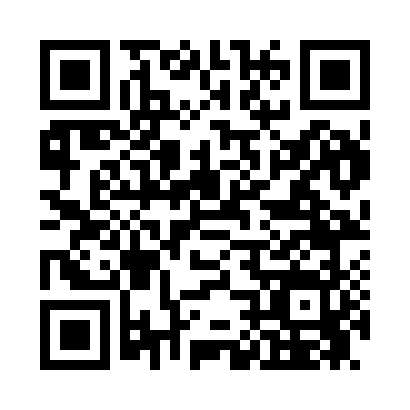 Prayer times for Cos Cob, Connecticut, USAMon 1 Apr 2024 - Tue 30 Apr 2024High Latitude Method: Angle Based RulePrayer Calculation Method: Islamic Society of North AmericaAsar Calculation Method: ShafiPrayer times provided by https://www.salahtimes.comDateDayFajrSunriseDhuhrAsrMaghribIsha1Mon5:196:3712:584:337:208:382Tue5:186:3512:584:347:218:393Wed5:166:3412:574:347:228:404Thu5:146:3212:574:347:238:415Fri5:126:3012:574:357:248:436Sat5:106:2912:574:357:258:447Sun5:086:2712:564:367:268:458Mon5:076:2512:564:367:278:469Tue5:056:2412:564:367:288:4810Wed5:036:2212:564:377:308:4911Thu5:016:2112:554:377:318:5012Fri4:596:1912:554:377:328:5213Sat4:576:1712:554:387:338:5314Sun4:566:1612:554:387:348:5415Mon4:546:1412:544:387:358:5616Tue4:526:1312:544:397:368:5717Wed4:506:1112:544:397:378:5818Thu4:486:1012:544:397:389:0019Fri4:476:0812:534:407:399:0120Sat4:456:0712:534:407:409:0221Sun4:436:0512:534:407:419:0422Mon4:416:0412:534:417:429:0523Tue4:396:0212:534:417:439:0724Wed4:386:0112:524:417:449:0825Thu4:366:0012:524:427:459:0926Fri4:345:5812:524:427:479:1127Sat4:335:5712:524:427:489:1228Sun4:315:5612:524:427:499:1429Mon4:295:5412:524:437:509:1530Tue4:275:5312:524:437:519:16